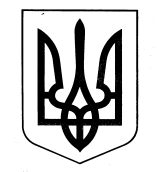 ХАРКІВСЬКА ОБЛАСНА ДЕРЖАВНА АДМІНІСТРАЦІЯДЕПАРТАМЕНТ НАУКИ І ОСВІТИ НАКАЗ03.10.2017					  Харків					№ 289Про відрядження учнів відділення веслування на байдарках і каное Харківського обласного вищого училища фізичної культури і спорту На виконання Плану спортивно-масових заходів Харківського обласного вищого училища фізичної культури і спорту на 2017 рік, затвердженого заступником директора Департаменту науки і освіти Харківської обласної державної адміністрації, на підставі кошторису витрат на відрядження відділення веслування на байдарках і каное для участі у навчально-тренувальному зборі з підготовки до Кубку федерації, затвердженого заступником директора Департаменту науки і освіти Харківської обласної державної адміністрації, враховуючи пункт 3.20 розділу 3 Статуту Харківського обласного вищого училища фізичної культури і спорту, затвердженого головою Харківської обласної ради 13 грудня 2016 року, керуючись статтею 6 Закону України «Про місцеві державні адміністрації»,НАКАЗУЮ: Директору Харківського обласного вищого училища фізичної культури і спорту Попову А.М.:Забезпечити участь учнів відділення веслування на байдарках і каное у навчально-тренувальному зборі з підготовки до Кубку федерації.Термін: 06.10.2017-19.10.2017Відрядити до м. Балаклеї Харківської області вчителя веслування на байдарках і каное Харківського обласного вищого училища фізичної культури і спорту Ткаченка Андрія Леонідовича та з ним 12 учнів відділення веслування на байдарках і каное у такому складі: Шумарова Єва – учениця 8 класу, Велієв Ренат, Ткаченко Леонід, Черненко Денис – учні 9 класу, Манюк Олександра – учениця 10 класу, Бобришева Валерія, Зінченко Нікіта, Карпенко Сергій, Путніна Юліана – учні 11 класу, Ткаченко Артем – учень 1 курсу, Харечко Даниїл, Щербак Ігнат – учні 2 курсу.Термін: 06.10.2017-19.10.2017Визначити особу, відповідальну за збереження життя та здоров’я учнів Харківського обласного вищого училища фізичної культури і спорту під час проїзду та проведення змагань.Витрати по відрядженню віднести: проїзд учнів за рахунок батьків (у разі згоди батьків), проживання учнів за рахунок Харківського обласного вищого училища фізичної культури і спорту, харчування учнів сухим пайком за рахунок Харківського обласного вищого училища фізичної культури і спорту, проживання і добові вчителя за рахунок Харківського училища фізичної культури і спорту, проїзд вчителя за власний рахунок (за його згодою).Контроль за виконанням даного наказу покласти на заступника директора Департаменту науки і освіти Харківської обласної державної адміністрації – начальника управління освіти і науки В.В. Ігнатьєва.Заступник директора Департаменту					О.О. Труш